REPUBLIKA HRVATSKA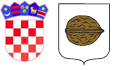 MEĐIMURSKA ŽUPANIJAOPĆINA OREHOVICAKlasa: 021-05/17-01/02Urbroj: 2109/22-10-17-2Orehovica, 14.06.2017.Z A P I S N I K	s konstituirajuće sjednice Općinskog vijeća Općine Orehovica, održane 12. lipnja 2017. godine u Vijećnici Općine Orehovica s početkom u 19,30 sati.	Sjednicu je sazvao predstojnik Ureda državne uprave u Međimurskoj županije Branimir Posavec, pozivom klasa: 023-01/17-01/20, urbroj: 2109-01-01-17-01 od 05.06.2017. godine. Ispred Ureda državne uprave u Međimurskoj županiji sjednici je prisustvovala Ingrid Šoltić, mag.iur.	Nazočni vijećnici: Erika Baranašić, Miroslav Bezek, Nadica Bogdan, Nikola Bukal, Želimir Halić, Marko Hunjadi, Goran Ivačić, Josip Katanović, Dragutin Klobučarić, Ivan Krčmar, Dalibor Kukovec, Zlatko Orsag, Nikola Panić i Branko Sušec. Sjednici prisustvuje Franjo Bukal, općinski načelnik Općine Orehovica, zamjenica Općinskog načelnika Dijana Novak i zamjenik Općinskog načelnika iz reda pripadnika romske nacionalne manjine Marko Balog.                 Osim vijećnika sjednici su bili nazočni predstavnici javnog priopćavanja Bojana Španiček Kanoti predstavnica Lista Međimurje, Mladen Grubić, predstavnik Emedjimurja, Siniša Obadić, predstavnik Međimurskih novina i Radio Čakovca, Željka Švenda, predstvnica Studia M te Robert Peharda, predstavnik Regionalnog tjednika. Zapisnik je vodila službenica Jedinstvenog upravnog odjela Općine Orehovica Žaklina Vađunec.             Sjednica je započela izvođenjem himne Lijepa naša domovino.	Sjednicu je otvorila predsjedavajuća Ingrid Šoltić pozdravom svima nazočnima. Prozivajući poimence svakog izabranog člana Općinskog vijeća Općine Orehovica utvrdila je da sjednici prisustvuje svih 14 izabranih predstavnika, da postoji kvorum i da su sve odluke donijete na ovoj sjednici pravovaljane. Prisutnima je predložila dnevni red koji su vijećnici primili uz poziv za sjednicu.                                                                    D N E V N I   R E DIzbor Mandatne komisije,Izvješće Mandatne komisije i verifikacija mandata članova Općinskog vijećautvrđivanje člana Općinskog vijeća koji će predsjedavati sjednicom do izbora predsjednika,svečana prisega članova Općinskog vijeća,Izbor Odbora za izbor i imenovanja,Izbor predsjednika i potpredsjednika Vijeća.Dnevni red jednoglasno je prihvaćen.Ad. 1. Izbor Mandatne komisije	Ingrid Šoltić upoznala je prisutne da, u skladu sa Statutom Općine Orehovica, Mandatnu komisiju čine predsjednik i dva člana, te sa njihovom zadaćom izvještavanja Općinskog vijeća o provedenim izborima za članove Općinskog vijeća Općine Orehovica, imenima izabranih vijećnika, imenima vijećnika čiji su mandati u mirovanju po sili zakona ili zbog osobnih razloga te o njihovim zamjenama.Prijedlog su podnijeli osam izabranih članova Općinskog vijeća Općine Orehovica: Goran Ivačić, Ivan Krčmar, Nikola Panić, Marko Hunjadi, Miroslav Bezek, Josip Katanović, Zlatko Orsag i Dragutim Klobučarić, u pisanom i potpisanom obliku te su predložili slijedeći sastav Mandatne komisije:Za predsjednicu: Žaklina VađunecZa člana: Ivan KrčmarZa člana : Josip KatanovićPisani i potpisani prijedlog su također podnijeli i izabrani članovi Općinskog vijeća sa stranačke liste Hrvatske narodne stranke-Liberalni demokrati: Branko Sušec, Erika Baranašić, Dalibor Kukovec Nikola Bukal, Želimir Halić i Nadica Bogdan, te za sastava Mandatne komisije predlažu:Za predsjednicu: Žaklina VađunecZa člana: Ivan KrčmarZa člana : Josip Katanović           Predsjedavajuća je prvi prijedlog sastava Mandatne komisije dala na glasovanje. S obzirom da je za prvi prijedlog glasovalo 8 vijećnika te je postignuta većina, utvrđuje da je  izabrana Mandatna komisija u sastavu: Žaklina Vađunec, predsjednica, te članovi Ivan Krčmar i Josip Katanović.	Branko Sušec rekao je da su članovi vijeća sa stranačke liste Hrvatske narodne stranke- liberalni demokrati očekivali da će se glasovati i za drugi prijedlog. S obzirom da se radi o identičnim prijedlozima, utvrđuje da se i ti članovi vijeća slažu s odabranom Mandatnom komisijom. Ad. 2. Izvješće Mandatne komisije i verifikacija mandata članova Općinskog vijeća           Mandatna komisija Općinskog vijeća Općine Orehovica na temelju konačnih rezultata lokalnih izbora održanih 21. svibnja 2017. godine utvrđuje da je na provedenim izborima od ukupno 2.095  birača upisanih u popis birača, glasovalo je 811 birača, odnosno 38,71% od čega je prema glasačkim listićima glasovalo 811 birača, odnosno 38,71%. Važećih listića bilo je 798, odnosno 98,40%, a nevažećih je bilo 13 listića odnosno 1,60%.        Temeljem navedenog, Mandatna komisija ustanovila je da su za članove Općinskog vijeća Orehovica izabrani:FRANJO BUKAL, rođ. 30.03.1954.BRANKO SUŠEC, rođ. 07.08.1962.ERIKA BARANAŠIĆ, rođ. 22.02.1971.DALIBOR KUKOVEC, rođ. 24.04.1992.NIKOLA BUKAL, rođ. 13.12.1984.MARKO HUNJADI, rođ. 01.01.1986.NIKOLA PANIĆ, rođ. 09.11.1988.IVAN KRČMAR, rođ. 04.09.1991.VALENTINA KOCIJAN, rođ.  11.02.1993.MIROSLAV BEZEK, rođ. 17.01.1978.DRAGUTIN KLOBUČARIĆ, rođ. 26.03.1969.JOSIP KATANOVIĆ, rođ. 07.04.1960.ZLATKO ORSAG, rođ. 06.04.1958.	Na izborima za članove Općinskog vijeća Općine Orehovica nije izabran ni jedan pripadnik romske nacionalne manjine, stoga nije postignuta zastupljenost predstavnika romske nacionalne manjine u skladu s odredbama Ustavnog zakona o pravima nacionalnih manjina i Statuta Općine Orehovica, prema kojem je u Općinskom vijeću Općine Orehovica romska nacionalna manjina zastupljena s dva člana Općinskog vijeća. Stoga se broj članova Općinskog vijeća Općine Orehovica povećava za dva člana – predstavnika romske nacionalne manjine, odnosno povećava se na ukupno 15 članova.  	Sukladno članku 107. st. 3., 4. i 5. Zakona o lokalnim izborima pravo na dodatne članove predstavničkog tijela ostvaruju liste Hrvatske demokratske zajednice-HDZ, koja je na svojoj lista pod brojem 6. kandidirala Marka Baloga i lista Hrvatske narodne stranke – Liberalni demokrati, koja je pod brojem 13. kandidirala Nadicu Bogdan. 	U skladu s navedenim odredbama Zakona o lokalnim izborima izabranim 14. članom Općinskog vijeća Općine Orehovica smatra se pripadnik romske nacionalne manjine Marko Balog, rođen 01.03.1980., s liste Hrvatske demokratske zajednice- HDZ, a 15. članom Općinskog vijeća Općine Orehovica smatra se pripadnica romske nacionalne manjine, Nadica Bogdan, rođena 13.01.1973., s liste  Hrvatske narodne stranke – Liberalni demokrati – HNS.Također, utvrđuje se da je na temelju članka 94. Zakona o lokalnim izborima za Općinskog načelnika Općine Orehovica izabranFRANJO BUKAL, rođ. 30.03.1954.a za zamjenicu općinskog načelnika izabrana jeDIJANA NOVAK, rođ. 28.03.1987.Također, Mandatna je komisija utvrdila da je u skladu sa čl. 115. Zakona o lokalnim izborima te čl. 38. Statuta Općine Orehovica izabran zamjenik Općinskog načelnika Općine Orehovica iz redova pripadnika romske nacionalne manjineMARKO BALOG, rođ. 01.03.1980.	Mandatna komisija utvrđuje da su Općinski načelnik Franjo Bukal i zamjenik načelnika iz reda pripadnika romske nacionalne manjine Marko Balog, 29.05.2017. Jedinstvenom upravnom odjelu Općine Orehovica dostavili očitovanja da će svoju dužnost obavljati profesionalno. Zamjenica Općinskog načelnika Dijana Novak nije postupila u roku iz članka 90. st. 2. Zakona o lokalnoj i područnoj (regionalnoj) samoupravi („Narodne novine“ broj 137/15 – pročišćeni tekst), odnosno nije se izjasnila o profesionalnom obavljanju dužnosti, te se u skladu sa st. 3. istog članka smatra da ista dužnost obavlja volonterski.	Mandatna komisija utvrđuje da je izabrani Općinski načelnik Općine Orehovica Franjo Bukal istodobno izabran za člana Općinskog vijeća Općine Orehovica. Franjo Bukal dostavio je izjavu o mirovanju svojeg mandata u Općinskom vijeću zajedno sa očitovanjem Hrvatske narodne stranke- liberalni demokrati u kojem zamjenikom Franje Bukala određuju ŽELIMIRA HALIĆA, rođ. 05.05.1969.	Mandatna komisija utvrđuje da je izabrani zamjenik općinskog načelnika iz reda pripadnika romske nacionalne manjine, Marko Balog, sukladno članku 107. st. 3.,4. i 5. Zakona o lokalnim izborima, izabran za člana Općinskog vijeća Općine Orehovica. S obzirom da se radi o nespojivoj dužnosti, Mandatna komisija utvrđuje da su ispunjeni uvjeti mirovanja mandata Marka Baloga u Općinskom vijeću Općine Orehovica po sili zakona.	Nadalje Mandatna komisija utvrđuje da zamjena za vijećnika Marka Baloga nije određena.	Izabrana vijećnica iz liste Hrvatske demokratske zajednice, Valentina Kocijan, također je dostavila izjavu o stavljanju  mandata vijećnice Općinskog vijeća Općine Orehovica u mirovanje iz osobnih razloga, zajedno sa očitovanjem Hrvatske demokratske zajednice u kojem za zamjenu članice, Valentine Kocijan, određuju GORANA IVAČIĆA, rođ. 18.03.1991.Mandatna komisija utvrđuje da nije primila druge zahtjeve za mirovanjem mandata.	Utvrđivanjem konačnog sastava Općinskog vijeća Općine Orehovica Mandatna komisija utvrđuje prvog izabranog člana s kandidacijske liste koja je dobila najviše glasova koji će do izbora predsjednika Vijeća predsjedavati sjednicom.S obzirom da je prvi izabrani član kandidacijske liste koja je dobila najviše glasova, Općinski načelnik Franjo Bukal- Hrvatska narodna stranka-Liberalni demokrati, s obzirom da se radi o nespojivoj dužnosti, Mandatna komisija utvrđuje da će do izbora predsjednika Općinskog vijeća Općine Orehovica, sukladno čl. 87., st.4. Zakona o lokalnim izborima, sjednicom predsjedavati sljedeći izabrani član s iste liste:Branko Sušec – Hrvatska narodna stranka – Liberalni demokrati.Nakon  Izvješća Mandatne komisije predsjedavanje konstituirajuće sjednice preuzeo je Branko Sušec. U međuvremenu, članovima Općinskog vijeća je podijeljen tekst prisege sa uputama da ga potpišu nakon svečane prisege. Predsjedatelj Branko Sušec pročitao je tekst prisege " prisežem svojom čašću, da ću dužnost vijećnika obnašati savjesno i odgovorno, da ću se u svom radu pridržavati Ustava, zakona, statuta i odluka Općinskog vijeća, da ću štititi ustavni poredak Republike Hrvatske i zauzimati se za svekoliki probitak Općine Orehovica i Republike Hrvatske" , a nakon toga je svakog od izabranih predstavnika prozvao po imenu. Vijećnici su se očitovali o prihvaćanju  prisege izgovaranjem riječi "Prisežem". Potpisanu prisegu vijećnici su predali predsjedavajućem.Ad. 3. Izbor Odbora za izbor i imenovanjaPredsjedavajući je pozvao vijećnike na podnošenje prijedloga sastava Odbora za izbor i imenovanja.        Osam izabranih članova Općinskog vijeća Općine Orehovica: Goran Ivačić, Ivan Krčmar, Nikola Panić, Marko Hunjadi, Miroslav Bezek, Josip Katanović, Zlatko Orsag i Dragutim Klobučarić predali su pisani i potpisani prijedlog sastava Odbora za izbor i imenovanja:Za predsjednika: Zlatko OrsagZa člana: Miroslav BezekZa člana: Dalibor KukovecIzabrani članovi Općinskog vijeća sa stranačke liste Hrvatske narodne stranke-Liberalni demokrati  Branko Sušec, Erika Baranašić, Dalibor Kukovec Nikola Bukal, Želimir Halić i Nadica Bogdan, predali su  pisani i potpisani prijedlog sastava Odbora za izbor i imenovanja:Za predsjednika: Branko SušecZa člana: Zlatko OrsagZa člana: Miroslav BezekPredsjedavajući je dao prvi prijedlog sastava Odbora za izbor i imenovanje na glasovanje.	Javnim glasovanjem u Odbor za izbor i imenovanja jednoglasno su izabrani: Zlatko Orsag, za presjednika te Miroslav Bezek i Dalibor Kukovec za članove.Ad. 4. Izbor predsjednika i potpredsjednika Općinskog vijeća Općine OrehovicaPredsjedavajući je upoznao vijećnike s odredbama Poslovnika o radu Općinskog vijeća Općine Orehovica, te da su ovlašeni predlagatelji za izbor predsjednika i dva potpredsjednika Općinskog vijeća Odbor za izbor i imenovanja odnosno 1/3 vijećnika. Predsjedavajući je pozvao predsjednika Odbora za izbor i imenovanje, Zlatka Orsaga, da iznese prijedloge kandidata za predsjednika i dva potpredsjednika Općinskog vijeća Općine Orehovica.Osam izabranih članova Općinskog vijeća Općine Orehovica: Goran Ivačić, Ivan Krčmar, Nikola Panić, Marko Hunjadi, Miroslav Bezek, Josip Katanović, Zlatko Orsag i Dragutim Klobučarić predali su pisani i potpisani prijedlog kandidata za izbor predsjednika Općinskog vijeća Općine Orehovica:Za predsjednika Općinskog vijeća: Marko HunjadiIzabrani članovi Općinskog vijeća sa stranačke liste Hrvatske narodne stranke-Liberalni demokrati   Branko Sušec, Erika Baranašić, Dalibor Kukovec Nikola Bukal, Želimir Halić i Nadica Bogdan, predali su pisani i potpisani prijedlog kandidata za izbor predsjednika Općinskog vijeća:Za predsjednika Općinskog vijeća: Marko Hunjadi.Predsjedavajući utvrđuje da postoje dva istovjetna prijedloga, te prijedlog za izbor Marka Hunjadija za predsjednika Općinskog vijeća Općine Orehovica daje na glasovanje.Javnim glasovanjem za predsjednika Vijeća jednoglasno je izabran Marko Hunjadi.Ingrid Šoltić konstatira kako je izborom predsjednika općinskog vijeća konstituirano Općinsko vijeće Općine Orehovica, te poziva predsjednika vijeća Marka Hunjadija da nastavi predsjedati sjednicom.Predsjednik općinskog vijeća, Marko Hunjadi poziva vijećnike da podnesu prijedlog za  izbor dva potpredsjednika Općinskog vijeća Općine Orehovica.Osam izabranih članova Općinskog vijeća Općine Orehovica: Goran Ivačić, Ivan Krčmar, Nikola Panić, Marko Hunjadi, Miroslav Bezek, Josip Katanović, Zlatko Orsag i Dragutim Klobučarić predali su pisani i potpisani prijedlog kandidata za izbor potpredsjednika Općinskog vijeća Općine Orehovica:Za potpredsjednika Općinskog vijeća: Miroslav Bezek,dok su vijećnici sa stranačke liste Hrvatske narodne stranke-Liberalni demokrati: Branko Sušec, Erika Baranašić, Dalibor Kukovec, Nikola Bukal, Želimir Halić i Nadica Bogdan, predali pisani i potpisani prijedlog  dva kandidata za izbor potpredsjednika Općinskog vijeća:Za potpredsjednika Općinskog vijeća:  Branko Sušec i Zlatko Orsag.	S obzirom da prema Statutu, Općinsko vijeće Općine Orehovica ima predsjednika i dva potpredsjednika Općinskog vijeća, od kojih je jedan član iz većine, a drugi iz oporbe, Hrvatska narodna stranka- liberalni demokrati, kao predlagatelji, povlače svoj prijedlog za imenovanje Zlatka Orsaga potpredsjednikom Općinskog vijeća Općine Orehovica.Predsjedavajući je prijedlog imenovanja Miroslava Bezeka za potpredsjednika Općinskog vijeća Općine Orehovica dao na glasovanje.Javnim glasovanjem Miroslav Bezek jednoglasno je izaban za potpredsjednika Općinskog vijeća Općine Orehovica.Predsjedavajući je dao i prijedlog imenovanja Branka Sušeca za drugog potpredsjednika Općinskog vijeća Općine Orehovica na glasovanje.Javnim glasovanjem Branko Sušec jednoglasno je izabran za potpredsjednika Općinskog vijeća Općine Orehovica.Predsjedavajući Marko Hunjadi predložio je slijedeću dopunu dnevnog reda:Dodaje se točka 5. koja glasi:„5. Prisega općinskog načelnika i zamjenika načelnika“Dodaje se točka 6. koja glasi:„6. Izbor Odbora za financije i proračun“Dodaje se točka 7. koja glasi:„7. Imenovanje potpisnika financijske dokumentacije Općine Orehovica“Dodaje se točka 8. koja glasi:„8. Izbor odbora za statutarno-pravna pitanja“Dodaje se točka 9. koja glasi:„9. Odluka o plaći i drugim pravima dužnosnika Općine Orehovica“Dodaje se točka 10. koja glasi:„10. Razno“Dopuna dnevnog reda jednoglasno je usvojena.Ad. 5. Prisega općinskog načelnika i zamjenika načelnika	Predsjednik Općinskog vijeća Marko Hunjadi pozvao je  općinskog načelnika Franju Bukala, zamjenicu općinskog načelnika Dijanu Novak i zamjenika općinskog načelnika iz reda pripadnika romske nacionalne manjine Marka Baloga da svečano prisegnu pred svima nazočnima. Predsjedavajući je pročitao tekst prisege koja glasi:„prisežem svojom čašću, da ću dužnost (zamjenika) općinskog načelnika obnašati savjesno i odgovorno, da ću se u svom radu pridržavati Ustava, zakona, statuta i odluka Općinskog vijeća, da ću štititi ustavni poredak Republike Hrvatske i zauzimati se za svekoliki probitak Općine Orehovica i Republike Hrvatske.”Svaki od njih  očitovao se  o prihvaćanju  prisege izgovaranjem riječi "Prisežem" te potpisanu prisegu predali su predsjedavajućem.Na zahtjev načelnika Općine Franje Bukala, predsjednik Općinskog vijeća je prije nastavka sljedeće točke dopunjenog dnevnog reda odredio stanku u trajanju od 5 minuta.Ad. 6. Izbor Odbora za financije i proračunPredsjednik Općinskog vijeća  pozvao je vijećnike na podnošenje prijedloga sastava Odbora za financije i proračun.        Članovi Općinskog vijeća sa stranačke liste Hrvatske narodne stranke-Liberalni demokrati   Branko Sušec, Erika Baranašić, Dalibor Kukovec Nikola Bukal, Želimir Halić i Nadica Bogdan, predali su  pisani i potpisani prijedlog kandidata za Odbor za financije i proračun:Za predsjednika : Viktor PintarićZa člana : Marko HunjadiZa člana : Renata Božek.Osam izabranih članova Općinskog vijeća Općine Orehovica: Goran Ivačić, Ivan Krčmar, Nikola Panić, Marko Hunjadi, Miroslav Bezek, Josip Katanović, Zlatko Orsag i Dragutim Klobučarić predali su pisani i potpisani prijedlog kandidata za Odbor za financije i proračun:Za predsjednika : Viktor PintarićZa člana : Marko HunjadiZa člana : Renata Božek.Predsjedavajući je dao prvi zaprimljeni prijedlog na glasovanje.       	Javnim glasovanjem u Odbor za financije i proračun jednoglasno su izabrani: Viktor Pintarić, predsjednik, te Marko Hunjadi i Renata Božek za članove.Ad. 7. Imenovanje potpisnika financijske dokumentacijePredsjednik Općinskog vijeća, Marko Hunjdi pozvao je prisutne na podnošenje prijedloga potpisnika financijske dokumentacije.Osam izabranih članova Općinskog vijeća Općine Orehovica: Goran Ivačić, Ivan Krčmar, Nikola Panić, Marko Hunjadi, Miroslav Bezek, Josip Katanović, Zlatko Orsag i Dragutim Klobučarić, za glavnog potpisnika financijske dokumentacije Općine Orehovica, predlažu kandidata:Franjo Bukal.Za zamjenike glavnog potpisnika financijske dokumentacije koji zajedno potpisuju financijsku dokumentaciju u slučaju spriječenosti glavnog potpisnika Općinski načelnik Franjo Bukal predlaže:Dijana NovakMarko Hunjadi,Drugih prijedloga nije bilo.	Javnim glasovanjem glavnim potpisnikom financijske dokumentacije jednoglasno je izabran načelnik Franjo Bukal, te zamjenici glavnog potpisnika financijske dokumentacije koji zajedno potpisuju financijsku dokumentaciju u slučaju spriječenosti glavnog potpisnika Marko Hunjadi i Dijana Novak. Ad. 8. Izbor Odbora za statutarno-pravna pitanja Predsjednik Općinskog vijeća Općine Orehovica pozvao je vijećnike na podnošenje prijedloga sastava Odbora za statutarno-pravna pitanja.   Osam izabranih članova Općinskog vijeća Općine Orehovica: Goran Ivačić, Ivan Krčmar, Nikola Panić, Marko Hunjadi, Miroslav Bezek, Josip Katanović, Zlatko Orsag i Dragutim Klobučarić predali su pisani i potpisani prijedlog kandidata za Odbor za statutarno-pravna pitanja:Za predsjednika : Dragutin KlobučarićZa člana : Josip KatanovićZa člana : Žaklina Vađunec.Drugih prijedloga nije bilo.Predsjedavajući ja dao na glasovanje spomenuti prijedlog kandidata za Odbor i statutarno-pravna pitanja.Javnim glasovanjem u Odbor za statutarno-pravna pitanja jednoglasno su izabrani: Dragutin Klobučarić, predsjednik, te Josip Katanović i Žaklina Vađunec. Ad. 9. Odluka o plaći i drugim pravima dužnosnika Općine Orehovica	Prijedlog odluke obrazlaže službenica Jedinstvenog upravnog odjela Općine Orehovica, Žaklina Vađunec. Na temelju članka 4. i 19. Zakona o plaćama u lokalnoj i područnoj (regionalnoj) samoupravi („Narodne novine“ broj 28/10) te članka 16. Statuta Općine Orehovica („Službeni glasnik Međimurske županije“ 04/13) podnosi se prijedlog o utvrđivanju plaće i drugih prava dužnosnika Općine Orehovica. Utvrđuje se osnovica u iznosu od 5.191,00 kuna, a koeficijent za obračun plaće načelnika iznosi 1,67, dok za zamjenika načelnika iznosi 0,84. Bruto plaću načelnika odnosno zamjenika čini umnožak koeficijenta i osnovice za obračun plaće, uvećan za 0,5% za svaku navršenu godinu radnog staža , a ukupno najviše za 20%.Na prijedlog nadovezuje se i općinski načelnik Franjo Bukal, koji je rekao kako je potrbeno donošenjem ove odluke urediti plaću dužnosnika, s obzirom da se Marko Balog izjasnio da će dužnost zamjenika općinskog načelnika obavljati profesionalno, a do sada nisu općim aktom Opinskog vijeća uređena ta pitanja.Za zamjenika načelnika s ovim koeficijentom bruto plaća iznosila bi 4.356,16, odnosno neto bi iznosila 3.484,93 kune.Moli vijećnike da prihvate ovakav prijedlog Odluke.Vijećnik Miroslav Bezek postavio je pitanje načelniku koliki je iznos njegove bruto odnosno neto plaće. Načelnik je odgovorio kako je iznos svoje plaće već više puta javno prikazao te da njegova bruto plaća iznosi 10.402,76 kuna, dok je neto iznos 7.236,88 kuna, zajedno s propisanim dodacima na radni staž.	Daljnje rasprave nije bilo.	Predsjedavajući je prijedlog Odluke o plaći i drugim pravima dužnosnika Općine Orehovica dao na glasovanje.	Odluka o plaći i drugim pravima dužnosnika Općine Orehovica usvojena je jednoglasno.Ad. 10. Razno   Općinski načelnika Franjo Bukal pozdravio je sve vijećnike u svoje osobno ime i u ime svojih zamjenika, Dijane Novak i Marka Baloga. Spominje kako dužnost općinskog načelnika obavlja već 16 godina, odnosno da je počela teći 17 godina. Smatra da izvršna vlast i zakonodavna vlast moraju surađivati kako bi omogućili boljitak žiteljima općine Orehovica te ravnomjerni razvoj za sva tri naselja Općine. Poziva na konsenzus, a ne razdvajanja, te poziva sve izabrane da doprinose, što je više u njihovoj moći, ostvarivanju financijskih potpora od Županije i Ministarstva. Općina Orehovica ima pripremljene projekte u vrijednosti od 180 milijuna kuna, s izdanim građevinskim dozvolama, te smatra da se isti mogu realizirati samo zajedničkim snagama. Poziva sve na kosenzus te da zajedničkim snagama grade bolju budućnost Općine Orehovica. Marko Hunjadi zahvalio se na iskazanom povjerenju za izbor predsjednika Općinskog vijeća Općine Orehovica. Zahvalio se i svom prethodniku Branku Sušcu, te ga pozvao i na daljnju suradnju.Miroslav Bezek, protukandidat općinskom načelniku Franji Buklau na održanim lokalnim izborima, čestitao je na izboru predsjedniku Općinskog vijeća Marku Hunjadiju, isto kao i Općinskom načelniku Franji Bukalu, a posebnu čestitku uputio je zamjenici Općinskog načelnika Dijani Novak, jer je ona prva žena izabrana da obavlja ovu funkciju u općinskoj povijesti.Ostalih pitanja i izjava nije bilo.Završeno u 20.35 h.Zapisnik vodila                                                        Predsjedavatelj Općinskog vijeća Općine OrehovicaŽaklina Vađunec                                                                                        Branko SušecPredsjednik Općinskog vijeća Općine OrehovicaUred državne uprave u Međimurskoj županijiMarko HunjadiIngrid Šoltić, mag.iur.